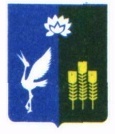 Муниципальный комитетПрохорского сельского поселенияСпасского муниципального районаРешение 15 октября 2020 года                  	         с. Прохоры				                   № 3О назначении публичных  слушаний по проекту решения Муниципального комитета Прохорского сельского поселения Спасского муниципального района «О внесении изменений в Устав Прохорского сельского поселения Спасского муниципального района»Руководствуясь пунктом 1 части 3 статьи 28 Федерального закона                        от 6 октября 2003 года № 131-ФЗ «Об общих принципах организации местного самоуправления в Российской Федерации», п.п. 1 п. 3 ст. 16 Устава Прохорского сельского поселения Спасского муниципального района, Положением «О публичных слушаниях в Прохорском сельском поселении», утвержденным решением Муниципального комитета Прохорского сельского поселения Спасского муниципального района от 19 сентября 2017 года № 128, Муниципальный комитет Прохорского сельского поселения Спасского муниципального районаРЕШИЛ:	1. Назначить на 16 ноября 2020 года публичные слушания по проекту решения Муниципального комитета Прохорского сельского поселения Спасского муниципального района «О внесении изменений               в Устав Прохорского сельского поселения Спасского муниципального района».2. Утвердить проект решения Муниципального комитета Прохорского сельского поселения Спасского муниципального района                          «О внесении изменений в Устав Прохорского сельского поселения Спасского муниципального района»  (прилагается).3. Установить срок подачи предложений и рекомендаций экспертов                       по проекту решения Муниципального комитета Прохорского сельского поселения Спасского муниципального района «О внесении изменений в Устав Прохорского сельского поселения Спасского муниципального района» до 16 ноября 2020 года. Учет предложений и участие граждан в обсуждении указанного вопроса проводится в порядке, установленном Положением «О публичных слушаниях в Прохорском сельском поселении», утвержденным решением Муниципальным комитетом Прохорского сельского поселения Спасского муниципального района от 19 сентября 2017 года № 128 4. Назначить  ответственным  за  подготовку и проведение первого заседания оргкомитета, организацию публичных слушаний Муниципальный комитет Прохорского сельского поселения Спасского муниципального района  (А.А. Бенько).5. Утвердить следующий состав оргкомитета по проведению публичных слушаний:                             Бенько А.А.  – председатель Муниципального комитета Прохорского сельского поселения Спасского муниципального района.Степанова С.А. – заместитель председателя Муниципального комитета Прохорского сельского поселения Спасского муниципального района.Васильев В.С. – депутат Муниципального комитета Прохорского сельского поселения Спасского муниципального района.Кобзарь В.В. – глава Прохорского сельского поселения Спасского муниципального района. Максименко Е.С. – главный специалист администрации Прохорского сельского поселения Спасского муниципального района.Горошанская Г.П. – директор МКУ «ЦКДСД».6. Настоящее решение подлежит официальному опубликованию.Председатель Муниципального комитетаПрохорского сельского поселения						А.А. БенькоМуниципальный комитетПрохорского сельского поселенияСпасского муниципального районаРешение (проект)…… 2020 года                           с. Прохоры			                   № …….О принятии решения «О внесении изменений и дополнений в Устав Прохорского сельского поселения Спасского муниципального района»В целях приведения Устава Прохорского сельского поселения Спасского муниципального района в соответствии с Федеральным законом, руководствуясь Федеральным законом от 06 октября 2003 года № 131-ФЗ «Об общих принципах организации местного самоуправления в Российской Федерации», муниципальный комитет Прохорского сельского поселения Спасского муниципального районаРЕШИЛ:	1. Принять решение «О внесении изменений и дополнений в Устав Прохорского сельского поселения Спасского муниципального района» Приложение 1.2. Направить решение «О внесении изменений и дополнений в Устав Прохорского сельского поселения Спасского муниципального района» главе Прохорского сельского поселения для подписания, опубликования и регистрации в Управлении Министерства юстиции Российской Федерации по Приморскому краю3. Настоящее решение вступает в силу после его официального опубликования (обнародования).Председатель Муниципального комитетаПрохорского сельского поселения						А.А. БенькоПриложение 1решению муниципального комитетаПрохорского сельского поселения Спасского муниципального района от____№О внесении изменений и дополнений в Устав Прохорского сельского поселения Спасского муниципального районаВ целях приведения в соответствие Устава Прохорского сельского поселения, утвержденного решением муниципального комитета Прохорского сельского поселения Спасского муниципального района от 06.04.2012 № 10 с Федеральным законом от 24.04.2020 № 148-ФЗ «О внесении изменений в отдельные законодательные акты Российской Федерации» муниципальный комитет Прохорского сельского поселения Спасского муниципального районаРЕШИЛ:Внести в Устав Прохорского сельского поселения, утвержденный решением муниципального комитета Прохорского сельского поселения Спасского муниципального района от 06.04.2012 № 10 следующие изменения:Часть 8 статьи 28 дополнить новым пунктом 8 следующего содержания:«Депутату Прохорского сельского поселения Спасского муниципального района для осуществления своих полномочий на непостоянной основе гарантируется сохранение места работы (должности) на период, продолжительностью в совокупности два рабочих дня в месяц.»Глава Прохорского сельского поселения				В.В. Кобзарь